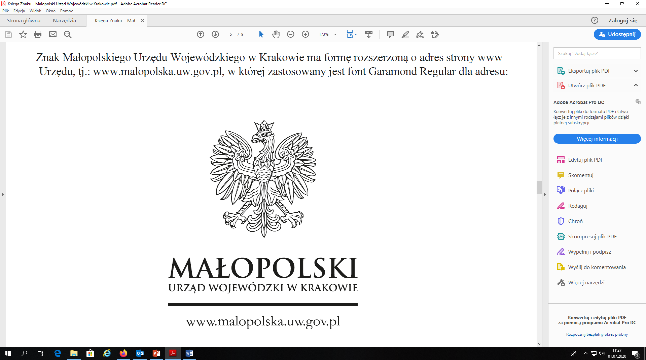 WOJEWODA MAZOWIECKI                          Warszawa, 22 lipca 2021 r.          WNP-I.4131.160.2021Rada Gminy Iłów  ul. Płocka 2 96-520 Iłów Rozstrzygnięcie nadzorczeDziałając na podstawie art. 91 ust. 1, w związku z art. 86 ustawy z dnia 8 marca 1990 r. 
o samorządzie gminnym (Dz. U. z 2020 r. poz. 713, z późn. zm.)stwierdzam nieważnośćzałącznika nr 1 pn. ,,Wniosek o przyznanie dodatku mieszkaniowego” do uchwały 
Nr 191/XL/2021 Rady Gminy Iłów z dnia 22 czerwca 2021 r. w sprawie określenia wzoru wniosku o przyznanie dodatku mieszkaniowego oraz wzoru deklaracji o wysokości dochodów gospodarstwa domowego w części przypisu Nr 6 lit. c tiret trzydzieste trzecie w odniesieniu 
do sformułowania ,,-stypendia dla bezrobotnych finansowane ze środków Unii Europejskiej” 
w zakresie w jakim nie obejmuje obowiązującej od 1 lipca 2021 r. uzupełnionej regulacji 
w brzmieniu „stypendia dla bezrobotnych finansowane ze środków Unii Europejskiej 
lub Funduszu Pracy, niezależnie od podmiotu, który je wypłaca”.UzasadnienieNa sesji w dniu 22 czerwca 2021 r. Rada Gminy Iłów podjęła uchwałę 
Nr 191/XL/2021 w sprawie określenia wzoru wniosku o przyznanie dodatku mieszkaniowego oraz wzoru deklaracji o wysokości dochodów gospodarstwa domowego.Uchwała została doręczona Wojewodzie Mazowieckiemu w dniu 2 lipca 2021 r. Jako podstawę prawną uchwały wskazano art. 18 ust. 2 pkt 15 ustawy o samorządzie gminnym w związku z art. 7 ust. 1e ustawy z dnia 21 czerwca 2001 r. o dodatkach mieszkaniowych (Dz. U. z 2019 r. poz. 2133, z późn. zm), zwanej dalej „u.d.m.”. Zgodnie z art. 7 ust. 1e u.d.m. rada gminy określa, w drodze uchwały, wzór wniosku 
o przyznanie dodatku mieszkaniowego oraz wzór deklaracji, o której mowa w ust. 1 (deklaracji o wysokości dochodów gospodarstwa domowego - przyp. własny). W § 1 uchwały Rada Gminy Iłów określiła wzór wniosku o przyznanie dodatku mieszkaniowego stanowiący załącznik nr 1 do uchwały (zwany dalej „Wnioskiem”), 
oraz określiła wzór deklaracji stanowiący załącznik nr 2 do uchwały. Na wstępie należy wskazać, że uchwała będąca aktem prawa miejscowego 
jest podejmowana na podstawie wyraźnego upoważnienia ustawowego i w granicach zakreślonych przez to upoważnienie (zasada legalizmu wyrażona w art. 7 w zw. z art. 94 Konstytucji RP). Jest więc aktem podustawowym, o charakterze wykonawczym do ustaw, czy też uzupełniającym. „Decentralizacja procesu tworzenia przepisów wykonawczych do ustaw, w postaci prawa miejscowego, zakłada co prawda zróżnicowanie ich treści, 
ale to zróżnicowanie może sięgnąć do granic wyznaczonych przez prawo. Pomiędzy aktem prawa miejscowego, a aktem prawnym hierarchicznie wyższym powinna istnieć podwójna więź: formalna i materialna. Z pierwszą mamy do czynienia wówczas, gdy występuje postanowienie w akcie prawnym, o charakterze ustawowym, upoważniające 
do normatywizacji danej kwestii w drodze aktu prawa miejscowego. Natomiast więź materialna to więź treściowa. Istniejąca wtedy, gdy akt podjęty przez organ samorządu terytorialnego, będzie swoistym dopełnieniem materii ustawy, a co z tym związane, będzie 
w swej treści zgodny z treścią aktu, z upoważnienia którego został wydany” (wyrok WSA 
w Gliwicach z dnia 25 lutego 2016 r. sygn. akt IV SA/Gl 723/15). W tym kontekście należy zaznaczyć, iż zgodnie z art. 7 ust. 1 u.d.m. dodatek mieszkaniowy przyznaje się na wniosek osoby uprawnionej do tego dodatku. Ustawodawca 
w art. 7 ust. 1c u.d.m. określił zawartość wniosku o przyznanie dodatku mieszkaniowego poprzez wskazanie w kolejnych punktach kategorii informacji wymaganych 
od wnioskodawcy (katalog zamknięty). Tymczasem w przypisie Nr 6 lit. c tiret trzydzieste trzecie Wniosku Rada Gminy Iłów wymieniła za art. 3 ust. 3 u.d.m. pozycje składające się na pojęcie dochodu w rozumieniu 
art. 3 pkt 1 ustawy z dnia 28 listopada 2003 r. o świadczeniach rodzinnych (Dz. U. z 2020 r. poz. 111, z późn. zm.), wskazując, że dochód, po odliczeniu kwot alimentów świadczonych 
na rzecz innych osób, oznacza przychody podlegające opodatkowaniu na zasadach określonych w art. 27, art. 30b, art. 30c, art. 30e i art. 30f ustawy z dnia 26 lipca 1991 r. 
o podatku dochodowym od osób fizycznych (Dz. U. z 2019 r. poz. 1387, z późn. zm.1), pomniejszone o koszty uzyskania przychodu, należny podatek dochodowy od osób fizycznych, składki na ubezpieczenia społeczne niezaliczone do kosztów uzyskania przychodu oraz składki na ubezpieczenie zdrowotne, oraz dochód z działalności podlegającej opodatkowaniu na podstawie przepisów o zryczałtowanym podatku dochodowym 
od niektórych przychodów osiąganych przez osoby fizyczne oraz inne dochody niepodlegające opodatkowaniu na podstawie przepisów o podatku dochodowym od osób fizycznych, a także inne dochody niepodlegające opodatkowaniu na podstawie przepisów 
o podatku dochodowym od osób fizycznych, w tym ,,- stypendia dla bezrobotnych ze środków Unii Europejskiej”. Należy podkreślić, że art. 3 pkt 1 lit. c tiret trzydzieste trzecie ustawy o świadczeniach rodzinnych został zmieniony przez art. 3 pkt 1 ustawy z dnia 24 czerwca 2021 r. o zmianie niektórych ustaw związanych ze świadczeniami na rzecz rodziny (Dz. U. z 2021 r. poz. 1162) z dniem 1 lipca 2021 r. i otrzymał brzmienie: ,,-stypendia dla bezrobotnych ze środków Unii Europejskiej lub Funduszu Pracy, niezależnie od podmiotu, który je wypłaca”.Z uwagi na okoliczność, że niniejsza uchwała, wchodzi w życie z dniem 1 lipca 
2021 r. (§ 3 uchwały) powyższy przypis powinien być zgodny z nowym brzmieniem art. 3 
pkt 1 lit. c tiret trzydzieste trzecie ustawy o świadczeniach rodzinnych, tj. uwzględniać mające wejść w życie zmiany.Ponadto funkcjonowanie w obrocie prawnym przypisu Nr 6 lit. c tiret trzydzieste trzecie Wniosku stwarza stan niepewności po stronie adresatów norm prawnych. Zgodnie 
z ugruntowaną linią orzeczniczą Trybunału Konstytucyjnego oraz sądów administracyjnych stanowienie prawa niejasnego stoi w sprzeczności z art. 2 Konstytucji RP, w szczególności 
z wyprowadzaną z tego przepisu zasadą przyzwoitej legislacji. W uzasadnieniu wyroku 
z dnia 22 maja 2002 r. sygn. akt K 6/02 Trybunał Konstytucyjny stwierdził, że przepisy prawne ,,muszą być sformułowane w sposób poprawny, precyzyjny i jasny. (...). Wymóg jasności oznacza nakaz tworzenia przepisów klarownych i zrozumiałych dla ich adresatów, którzy od racjonalnego ustawodawcy oczekiwać mogą stanowienia norm prawnych niebudzących wątpliwości co do treści nakładanych obowiązków i przyznawanych praw".
Z kolei w uzasadnieniu wyroku WSA we Wrocławiu z dnia 19 grudnia 2011 r. sygn. akt 
III SA/Wr 568/11, Sąd podkreślił, że ,,Z konstytucyjnej zasady demokratycznego państwa prawnego wynika zasada zaufania obywateli do państwa i stanowionego przez nie prawa. Prawodawca powinien zatem stanowić normy sformułowane w sposób jasny, precyzyjny 
i jednoznaczny, zgodnie z regułami poprawnej legislacji. Dotyczy to także aktów prawa miejscowego, będących powszechnie obowiązującym prawem na terenie działanie organów, które je ustanowiły (...)”.Biorąc pod uwagę fakt, że Rada Gminy Iłów podejmując uchwałę na podstawie 
art. 7 ust. 1 e u.d.m., z mocą obowiązującą od dnia 1 lipca 2021 r. nie dokonała precyzyjnej realizacji powyższej normy kompetencyjnej według stanu prawnego na dzień 1 lipca 2021 r., należało orzec jak w petitum rozstrzygnięcia.Na niniejsze rozstrzygnięcie nadzorcze Gminie przysługuje skarga do Wojewódzkiego Sądu Administracyjnego w Warszawie w terminie 30 dni od daty doręczenia, wnoszona
za pośrednictwem organu, który skarżone orzeczenie wydał.Informuję, że rozstrzygnięcie nadzorcze wstrzymuje wykonanie uchwały z mocy prawa w zakresie określonym w petitum rozstrzygnięcia, z dniem jego doręczenia.Konstanty RadziwiłłWojewoda Mazowiecki/podpisano bezpiecznym podpisem elektronicznymweryfikowanym ważnym kwalifikowanym certyfikatem/